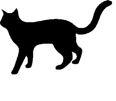 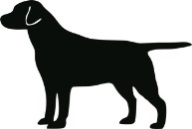 Name: ______________________________________________________    Home Phone: ____________________________Address: _____________________________________________________   Work Phone: ____________________________City: __________________________ State: _______ Zip Code: _________   Cell Phone: _____________________________Landlord Name (if applicable): ______________________________________   Landlord Phone Number: __________________Email Address: (required for free pet health insurance) _________________________________________________________________Drivers License #: __________________________ DOB: ___/___/______Place of Employment: _______________________ Do you live in a:   House    Condo    Apartment    With Parents/Relatives    Duplex    Trailer/Mobile Home	 College Fraternity/Sorority/Dorm    RV/Camper    Other: ______________________________________   Do you:  Rent    own  Outdoor Space: Size:    None    1/4 acre or less    1/2 – 1 acre    1-3 acres Size    4-5 acres    Over 5 acres   Type of Fencing:    None    Wood    Chain link    Vinyl    Metal    Electric    Farm    Other: ______________   Height:    8’ Privacy    6’Privacy    4’ or less    Underground    Other: ____________________________________   Your household consists of: Adults Only   If Adults only, do children visit the home often?  Yes    No   If yes, ages of children:________________ Family with Children over 10 years old    Family with Children under 10 years old Number of Adults in the home: ______   Number of Children in the home: _______   Ages of Children: _________________Home Atmosphere:   Busy, lots of activity/traffic    Some activity    Calm/Quiet, little to no activity   Amount of time away from home:    Home all day    Gone part time    Gone 7-10 hours   When you’re not home, where will this pet be kept:    Doggie Daycare   Run of the house   Crate indoors   Garage 	 Basement   Kennel outdoors    Runner/Tie out outdoors    Free run outdoors    Other: ___________   Is this pet for you?  Yes    No   If not, for whom?   _______________ Will this pet be living in your home:  Yes    No   Who will be the Primary caretaker for this pet?    ___________________________________________________Are all members of the household in agreement about adopting this pet? Yes   NoIf No please explain:   ___________________________________________________________________________________  Is any member of your household allergic to animals?  Yes    No   If yes, please explain: ___________________________________________________________________________________Reason for adopting this pet:  Companion    Gift    Mouser    Hunting    Barn Cat    Farm Dog	 Jogging/Hiking Partner    Personal Protection    Companion for Current Pet    Companion for Children  	 Other reason: ________________________________________________________________________________How often do you travel:    Weekly    Monthly    1-2 times per year    Rarely     When traveling, this pet will:    Travel with You    Stay home with Pet Sitter    Stay with Family/Friend Stay in a Boarding Facility    Other: ______________________________________________________________How much money do you think it will cost you each month to care for this pet? _____________________________Have you considered the extra expenses that will come with having this pet, including vet care, food, supplies, equipment, toys, training, boarding and possibly more:  Yes    No  Pets currently in the home:Name: ___________________ Species:  Dog    Cat    Other: _________________ Breed: _______________________     Sex:  M    F Age: _______ Spayed/Neutered?  Yes    No   Where is this pet primarily kept:  Inside    OutsideName: ___________________ Species:  Dog    Cat    Other: _________________ Breed: _______________________     Sex:  M    F Age: _______ Spayed/Neutered?  Yes    No   Where is this pet primarily kept:  Inside    OutsideName: ___________________ Species:  Dog    Cat    Other: _________________ Breed: _______________________     Sex:  M    F Age: _______ Spayed/Neutered?  Yes    No   Where is this pet primarily kept:  Inside    OutsideName: ___________________ Species:  Dog    Cat    Other: _________________ Breed: _______________________     Sex:  M    F Age: _______ Spayed/Neutered?  Yes    No   Where is this pet primarily kept:  Inside    OutsidePets owned within last 5 years:Name: ___________________ Species:  Dog    Cat    Other: _________________ Breed: _______________________     Sex:  M    F Age: _______ Spayed/Neutered?  Yes    No   Where is this pet now: __________________________Name: ___________________ Species:  Dog    Cat    Other: _________________ Breed: _______________________     Sex:  M    F Age: _______ Spayed/Neutered?  Yes    No   Where is this pet now: __________________________Name: ___________________ Species:  Dog    Cat    Other: _________________ Breed: _______________________     Sex:  M    F Age: _______ Spayed/Neutered?  Yes    No   Where is this pet now: __________________________Name: ___________________ Species:  Dog    Cat    Other: _________________ Breed: _______________________     Sex:  M    F Age: _______ Spayed/Neutered?  Yes    No   Where is this pet now: __________________________Are your current pets all spayed/neutered:    Yes    No   If ‘No’, please explain why? ______________________________________________________________________________ If several different Vets were used, provide the approximate service dates for each. Please note that application review and approval cannot be completed without each Vet’s information. Vet Name: ______________________________  Phone: (_______) _______-___________   Date of last visit: ____________Vet Name: ______________________________  Phone: (_______) _______-___________   Date of last visit: ____________Owner’s Name(s) in which records are listed under: __________________________________________________________Name of Vet you plan to use for this pet: _________________________________ Phone: (_______) _______-___________Have you adopted a pet before:  Yes   No  If yes, when? ________ Name of adopted pet(s):______________________Which Facility: __________________Where is this animal now: _________________________________________________Have you ever surrendered a pet to Johnson County Animal Control or any other shelter or rescue group?  Yes    NoIf “Yes” please explain: _______________________________________________________________________________________________________________________________________________________________________________________What circumstances do you feel might justify having to return a pet you adopted (check all that apply): 	 Baby    Moving    Shedding    Want to Travel    Divorce    Allergies    Behavior Problems	 Dog becomes Ill    Children Lost Interest    Destructive    Too Time Consuming    Soiling in Home	 Not Getting Along with Other Pets    New Member of Household Dislikes Pet   	 Other: _____________________________________________________________________________________Please fill out the following information based on type of pet that you are looking to adopt. Please note that you will only be considered for the type of animal in which you answer questions for. Sex:    Male    Female    No Preference Age:    8-16 weeks    4-12 months    1-3 years    Adult    Senior    No PreferenceCoat length:   Short    Medium    Long    No Preference Temperament:    Very affectionate    Likes some petting    Is more independent    Good with other cats	 Good with dogs    Good with kidsActivity Level:    Low    Medium    High    No Preference  It may take a cat two or more weeks to adjust to its new home, especially if other pets are involved. Are you prepared to allow this much time for adjustment:    Yes    NoDo you understand that changing a cat’s environment may cause the cat stress and to possibly cause the cat to have accidents?   Yes    NoIf a behavioral problem arises, what steps do you plan to take to correct the behavior? __________________________________________________________________________________________________________________________________How will you discipline your cat for unwanted behavior? ______________________________________________________What will you do if your cat starts scratching on things like furniture or the carpet? _____________________________________________________________________________________________________________________________________Do you understand that if you adopt a cat from our facility, per the contract, no cat is to be declawed, for the entire life of the animal?    Yes    NoDo you plan to let your cat outside?    Yes    No Ideal Breed Type/Mix: _______________________________________________________Sex:    Male    Female    No Preference Age:    8-16 weeks    4-12 months    1-3 years    Adult    Senior    No PreferenceAdult size:  toy (up to 10 lbs)   Small (10 to 20 lbs)   Medium (20-50 lbs)    Large (50-100 lbs)	 Extra Large (over 100 lbs) Temperament:    Very affectionate    Likes some petting    Is more independent    Good with other dogs	 Good with cats    Good with kidsActivity Level:    Low    Medium    High    No Preference  It may take your new dog two or more weeks to adjust to its new home, especially if other pets are involved. Are you prepared to allow this much time for adjustment:    Yes    NoDo you understand that changing a dog’s environment may cause the dog stress and to possibly cause the dog to have accidents?   Yes    NoWhen it comes to relating to dogs, how do you consider yourself:  Strict, a strong leader that expects the dog to always follow your rules when told   Lenient, easily coerced by the dog, allowing dog to have treat just for looking cute even without following rule Somewhere in betweenAre you willing to take the time to housebreak a dog?    Yes    NoHow will you housetrain your new dog? ____________________________________________________________________If a behavioral problem arises, what steps do you plan to take to correct the behavior? __________________________________________________________________________________________________________________________________What will you do if your new dog starts chewing on unwanted items such as furniture, shoes or carpet? ____________________________________________________________________________________________________________________How will you discipline your dog for unwanted behavior? _____________________________________________________How do you plan to exercise your new dog?  Walk dog on a leash    Walk dog off leash    Take dog to dog park    Take dog hunting  	 Take dog jogging/hiking    Let dog free run by itself in yardPLEASE READ THE FOLLOWING INFORMATION CAREFULLY:Do you understand that any adoptions fees paid are not refundable for any reason?Do you understand that any animal adopted from our facility, per the contract is not to be declawed, have its ears cropped or tail docked for any type of cosmetic purpose?  Please understand that filling out this application does NOT guarantee that the animal you are applying for will be adopted to you. This application simply helps us to determine if you and the animal you are applying for are a good match. This application may take up to 48 hours or longer for approval purposes. Many different factors go into finding homes for the animals in this facility, including, but not limited to other applicants, temperament of the animal, compatibility between an animal and potential adopter, as well as, best fit for said animal. I certify that I am 18 years of age or over and that all of the information above is complete and accurate to the best of my ability. I understand that giving false information on this application will immediately disqualify me from the adoption process. I also understand that if I have failed to answer all of the questions or fail to sign this application, my application is subject to being declined. Finally I understand that the Johnson County Animal Shelter and its employees cannot attest to or guarantee the health of any animal adopted from this facility.All adults living in the home must sign:Signature: ________________________________________________________		Date: ________________________Signature: ________________________________________________________		Date: ________________________Signature: ________________________________________________________		Date: ________________________